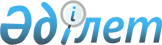 Об утверждении Положения государственного учреждения "Отдел экономики и бюджетного планирования Коксуского района"
					
			Утративший силу
			
			
		
					Постановление акимата Коксуского района Алматинской области от 20 октября 2014 года № 357. Зарегистрировано Департаментом юстиции Алматинской области 21 ноября 2014 года № 2923. Утратило силу постановлением акимата Коксуского района Алматинской области от 30 июня 2016 года № 223
      Сноска. Утратило силу постановлением акимата Коксуского района Алматинской области от 30.06.2016 № 223.

      Примечание РЦПИ.

      В тексте документа сохранена пунктуация и орфография оригинала.
      В соответствии с подпунктом 8) статьи 18 Закона Республики Казахстан от 1 марта 2011 года "О государственном имуществе" и Указа Президента Республики Казахстан от 2012 года 29 октября "Об утверждении Типового положения государственного органа Республики Казахстан" № 410, акимат Коксуского района ПОСТАНОВЛЯЕТ:
      1. Утвердить Положение государственного учреждения "Отдел экономики и бюджетного планирования Коксуского района" (далее -Положение) согласно приложению к настоящему постановлению. 
      2. Контроль за исполнением настоящего постановления возложить на заместителя акима района Халелова Даулета Кенжахановича.
      3. Настоящее постановление вступает в силу со дня государственной регистрации в органах юстиции и вводится в действие по истечении десяти календарных дней после дня его первого официального опубликования.  ПОЛОЖЕНИЕ
о государственном учреждении "Отдел экономики и бюджетного
планирования Коксуского района"
1. Общие положения
      1. Государственное учреждение "Отдел экономики и бюджетного планирования Коксуского района" является государственным органом Республики Казахстан, осуществляющим руководство в сферах услуги по реализации государственной политики в области формирования, развития экономической политики, системы государственного планирования и управления района.
      2. Государственное учреждение "Отдел экономики и бюджетного планирования Коксуского района" не имеет ведомств.
      3. Государственное учреждение "Отдел экономики и бюджетного планирования Коксуского района" осуществляет свою деятельность в соответствии с Конституцией и законами Республики Казахстан, актами Президента и Правительства Республики Казахстан, иными нормативными правовыми актами, а также настоящим Положением. 
      4. Государственное учреждение "Отдел экономики и бюджетного планирования Коксуского района" является юридическим лицом в организационно-правовой форме государственного учреждения, имеет печати и штампы со своим наименованием на государственном языке, бланки установленного образца, в соответствии с законодательством Республики Казахстан счета в органах казначейства. 
      5. Государственное учреждение "Отдел экономики и бюджетного планирования Коксуского района" вступает в гражданско-правовые отношения от собственного имени. 
      6. Государственное учреждение "Отдел экономики и бюджетного планирования Коксуского района" имеет право выступать стороной гражданско-правовых отношений от имени государства, если оно уполномочено на это в соответствии с законодательством. 
      7. Государственное учреждение "Отдел экономики и бюджетного планирования Коксуского района" по вопросам своей компетенции в установленном законодательством порядке принимает решения, оформляемые приказами руководителя государственного учреждения "Отдел экономики и бюджетного планирования Коксуского района" и другими актами, предусмотренными законодательством Республики Казахстан. 
      8. Структура и лимит штатной численности государственного учреждения "Отдел экономики и бюджетного планирования Коксуского района" утверждаются в соответствии с действующим законодательством. 
      9. Местонахождение юридического лица: индекс 041200, Республика Казахстан, Алматинская область, Коксуский район, село Балпык би, улица Мырзабекова, № 40. 
      10. Полное наименование государственного органа – государственное учреждение "Отдел экономики и бюджетного планирования Коксуского района". 
      11. Настоящее Положение является учредительным документом государственного учреждения "Отдел экономики и бюджетного планирования Коксуского района". 
      12. Финансирование деятельности государственного учреждения "Отдел экономики и бюджетного планирования Коксуского района" осуществляется из местного бюджета. 
      13. Государственному учреждению "Отдел экономики и бюджетного планирования Коксуского района" запрещается вступать в договорные отношения с субъектами предпринимательства на предмет выполнения обязанностей, являющихся функциями государственного учреждения "Отдел экономики и бюджетного планирования Коксуского района". 
      Если государственному учреждению "Отдел экономики и бюджетного планирования Коксуского района" законодательными актами предоставлено право осуществлять приносящую доходы деятельность, то доходы, полученные от такой деятельности, направляются в доход государственного бюджета. 2. Миссия, основные задачи, функции, права и обязанности
государственного учреждения "Отдел экономики и бюджетного
планирования Коксуского района"
      14. Миссия государственного учреждения "Отдел экономики и бюджетного планирования Коксуского района": 
      услуги по реализации государственной политики в области формирования и развития экономической политики, системы государственного планирования и управления района.
      15. Задачи: 
      1) разработка программы развития района;
      2) разработка ежегодного прогноза социально-экономического развития района;
      3) разработка проекта районного бюджета на плановый период с учетом прогноза социально-экономического развития области.
      16. Функции: 
      1) подготовка плана мероприятий по реализации программы развития района;
      2) ведение мониторинга программы развития района;
      3) подготовка и уточнение прогноза показателей социально-экономического развития района;
      4) прогнозирование поступлений в местный бюджет с учетом прогноза социально-экономического развития;
      5) подготовка проекта утверждения и уточнения бюджета района, направление на рассмотрение бюджетной комиссии района;
      6) подготовка проекта постановления акимата района о реализации решения маслихата о районном бюджете; 
      7) рассмотрение бюджетных заявок, проектов бюджетных программ администраторов бюджетных программ;
      8) формирование и направление на рассмотрение бюджетной комиссии заключения по итогам рассмотрения бюджетных заявок и проектов бюджетных программ адмнистраторов бюджетных программ района;
      9) реализация мер по оказанию социальной поддержки специалистов и выдача бюджетных кредитов для реализации мер социальной поддержки специалистов;
      10) осуществление иных функций, предусмотренных законодательством Республики Казахстан. 
      17. Права и обязанности: 
      1) в пределах своей компетенции запрашивать и получать у государственных органов, юридических лиц, с участием государства и иных организаций и физических лиц необходимую информации и документы; 
      2) привлекать для непосредственного обследования объектов мониторинга и анализа информации, экспертиз и консультаций относящейся к предмету регионального мониторинга собственности, представителей местных исполнительных органов, а также независимых экспертов; 
      3) осуществлять иные права в соответствии с действующим законодательством. 3. Организация деятельности государственного учреждения "Отдел
экономики и бюджетного планирования Коксуского района"
      18. Руководство государственного учреждения "Отдел экономики и бюджетного планирования Коксуского района" осуществляется первым руководителем, который несет персональную ответственность за выполнение возложенных на государственное учреждение "Отдел экономики и бюджетного планирования Коксуского района" задач и осуществление им своих функций. 
      19. Первый руководитель государственного учреждения "Отдел экономики и бюджетного планирования Коксуского района" назначается на должность и освобождается от должности Акимом района.
      20. Первый руководитель государственного учреждения "Отдел экономики и бюджетного планирования Коксуского района" не имеет заместителей.
      21. Полномочия первого руководителя государственного учреждения "Отдел экономики и бюджетного планирования Коксуского района":
      1) осуществляет распределение функциональных обязанностей и полномочий между работниками государственного учреждения "Отдел экономики и бюджетного планирования Коксуского района";
      2) в соответствии с законодательством назначает на должность и освобождает от должности сотрудников государственного учреждения "Отдел экономики и бюджетного планирования Коксуского района";
      3) в установленном законодательством порядке налагает дисциплинарные взыскания и поощряет сотрудников государственного учреждения "Отдел экономики и бюджетного планирования Коксуского района";
      4) издает приказы, обязательные для исполнения сотрудниками государственного учреждения "Отдел экономики и бюджетного планирования Коксуского района"; 
      5) принимает меры, направленные на противодействие коррупции в государственном учреждение "Отдел экономики и бюджетного планирования Коксуского района" и несет персональную ответственность за принятие антикоррупционных мер;
      6) представляет интересы государственного учреждения "Отдел экономики и бюджетного планирования Коксуского района" в государственных органах и иных организациях в соответствии с законодательством; 
      7) подготавливает отчетные доклады по вопросам, входящим в компетенцию государственного учреждения "Отдел экономики и бюджетного планирования Коксуского района"; 
      8) управляет имуществом, финансовыми средствами государственного учреждения "Отдел экономики и бюджетного планирования Коксуского района", открывает и закрывает в банковских учреждениях счета, совершает по ним финансовые операции, подписывает финансовые документы, обеспечивает соблюдение финансовой и учетной дисциплины;
      9) в пределах своей компетенции осуществляет иные полномочия в соответствии с законодательством. 
      Исполнение полномочий первого руководителя государственного учреждения "Отдел экономики и бюджетного планирования Коксуского района" в период его отсутствия осуществляется лицом, его замещающим в соответствии с действующим законодательством. 
      22. Аппарат государственного учреждения "Отдел экономики и бюджетного планирования Коксуского района" возглавляется руководителем, государственного учреждения "Отдел экономики и бюджетного планирования Коксуского района" назначаемым на должность и освобождаемым от должности в соответствии с действующим законодательством Республики Казахстан. 4. Имущество государственного учреждения "Отдел экономики и
бюджетного планирования Коксуского района"
      23. Государственное учреждение "Отдел экономики и бюджетного планирования Коксуского района" может иметь на праве оперативного управления обособленное имущество в случаях, предусмотренных законодательством. 
      Имущество государственного учреждения "Отдел экономики и бюджетного планирования Коксуского района" формируется за счет имущества, переданного ему собственником, а также имущества (включая денежные доходы), приобретенного в результате собственной деятельности и иных источников, не запрещенных законодательством Республики Казахстан. 
      24. Имущество, закрепленное за государственным учреждением "Отдел экономики и бюджетного планирования Коксуского района", относится к коммунальной собственности. 
      25. Государственное учреждение "Отдел экономики и бюджетного планирования Коксуского района" не вправе самостоятельно отчуждать или иным способом распоряжаться закрепленным за ним имуществом и имуществом, приобретенным за счет средств, выданных ему по плану финансирования, если иное не установлено законодательством. 5. Реорганизация и упразднение государственного учреждения
"Отдел экономики и бюджетного планирования Коксуского района"
      26. Реорганизация и упразднение государственного учреждения "Отдел экономики и бюджетного планирования Коксуского района" осуществляются в соответствии с законодательством Республики Казахстан.
      Государственное учреждение "Отдел экономики и бюджетного планирования Коксуского района" в ведении ведомства и организации не имеет.
					© 2012. РГП на ПХВ «Институт законодательства и правовой информации Республики Казахстан» Министерства юстиции Республики Казахстан
				
      Аким района

Г. Токпеисов
Приложение к постановлению акимата Коксуского района от "20" октября 2014 года № 357 "Об утверждении Положения государственного учреждения "Отдел экономики и бюджетного планирования Коксуского района"